                                                                       Общество с ограниченной ответственностью                                                     «Проект»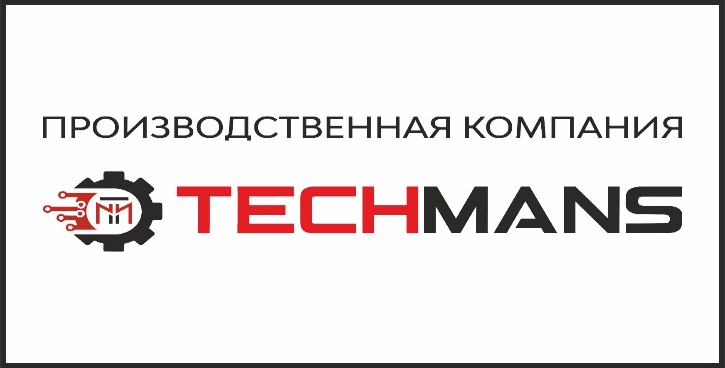                                                                      ИНН 5403059461 КПП 540301001                                                                     Юр. адрес: 630079, г.Новосибирск, ул. Троллейная 85 оф 7 Тел.                                                                     89137878048     Эл.почта : techmans1@mail.ru   Сайт techmans.ru    Дополнительная комплектация: отсутствуетСрок действия предложения: 7  календарных днейУсловия оплаты: предварительная оплата 70% от стоимости изделия, 30% стоимости изделия по факту письменного уведомления покупателя о его полной готовности. Отгрузка осуществляется при условии полной оплаты.Срок изготовления: срок устанавливается от загруженности производства и количества заказываемого оборудования, со дня подписания сторонами соответствующего соглашения, согласований с заказчиком и поступления предварительной оплаты на расчетный счет Поставщика. Предварительный срок изготовления 7 рабочих дней.Условия поставки: со склад Поставщика. По договоренности сторон возможна организация силами Поставщика отгрузки готового изделия через транспортно-экспедиционную компанию с доставкой за счет Покупателя. Жесткая упаковка в стоимость не включена.№Показателиед. изм.значение1Ширина лентымм2Толщина конвейерной лентымм3Тип ленты (Гладкая, шевронная Ширина конвейерной, ПВХ…)4Тип конвейера (Прямой, желобчатый 3 ролика - \_/, желобчатый 2 ролика- \/)5Длина транспортерамм6Скорость перемещения груза0,3-0,5 м/с0,3-0,5 м/с7Тип груза, вес (объем) в час8Мотор-редуктор9Передвижной или стационарный10Изменяющийся или нет угол наклона11Материал транспортера (черный металл, нержавеющаясталь)Черный металл, покрытие грунт эмальЧерный металл, покрытие грунт эмаль